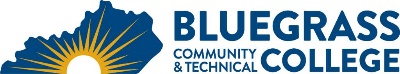 Program Coordinator: William M (Mike) Franklin	E-mail: william.franklin@kctcs.edu 	Phone: (859) 246-6771Program Website: https://bluegrass.kctcs.edu/education-training/program-finder/computer-aided-drafting-design.aspx Student Name:		Student ID: Students need to be at KCTCS placement levels for some courses, please verify with coordinatorNote:  25% of Total Program Credit Hours must be earned at Bluegrass Community and Technical College.Advisor Name:	Advisor Signature: _________________________________________Student Name:	Student Signature: ________________________________________First SemesterCreditsTermGradePrereqs/NotesPrereqs/NotesCAD 1002 - Introduction to CAD OR3or ACH 195or ACH 195CAD 103 - CAD Fundamentals(4)CAD 1021 - Drafting Fundamentals OR4or ACH 100 or BRX 120or ACH 100 or BRX 120CET 150	 - Civil Engineering Graphics(3)Substitute for CAD 112Substitute for CAD 112MAT 116* - Technical Mathematics3Satisfy Gen Ed Area 2Satisfy Gen Ed Area 2ENG 101 - Writing I	  3Satisfy Gen Ed Area 1Satisfy Gen Ed Area 1Total Semester Credit Hours12-14Special Instructions:*Math requirements can be satisfied by one of the following courses: MAT 116, MAT 126, MAT 150 or higher level math course per coordinator approval.